Architecture in the Fractured CityHans van der HeijdenSir Arthur Marshall Visiting Professor of Sustainable Urban DesignDepartment of Architecture – University of Cambridge
An Open Lecture Series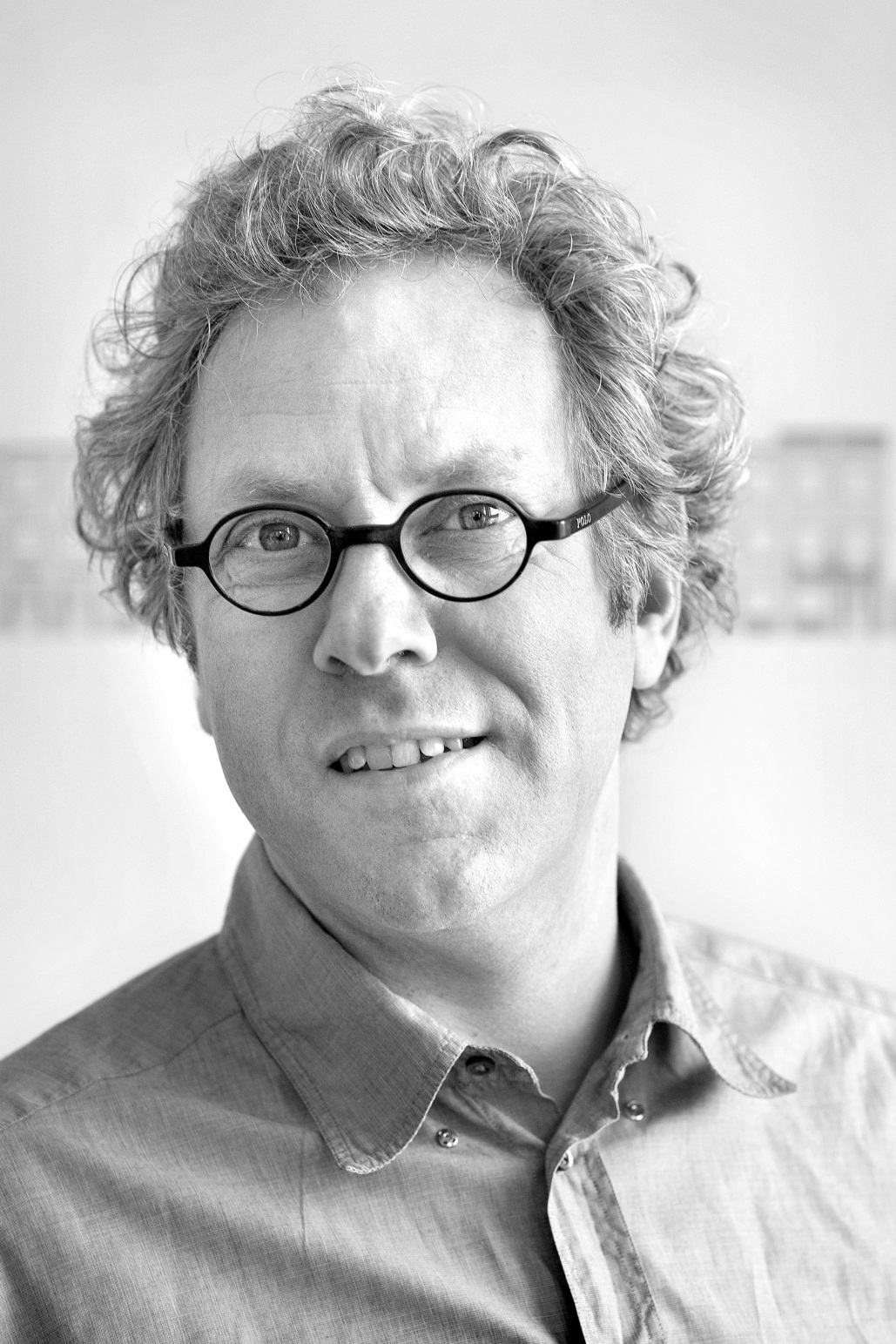 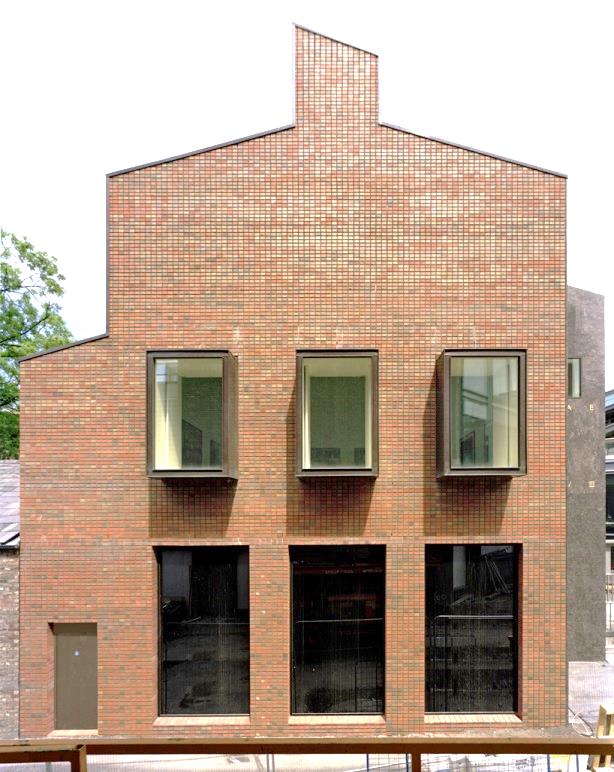 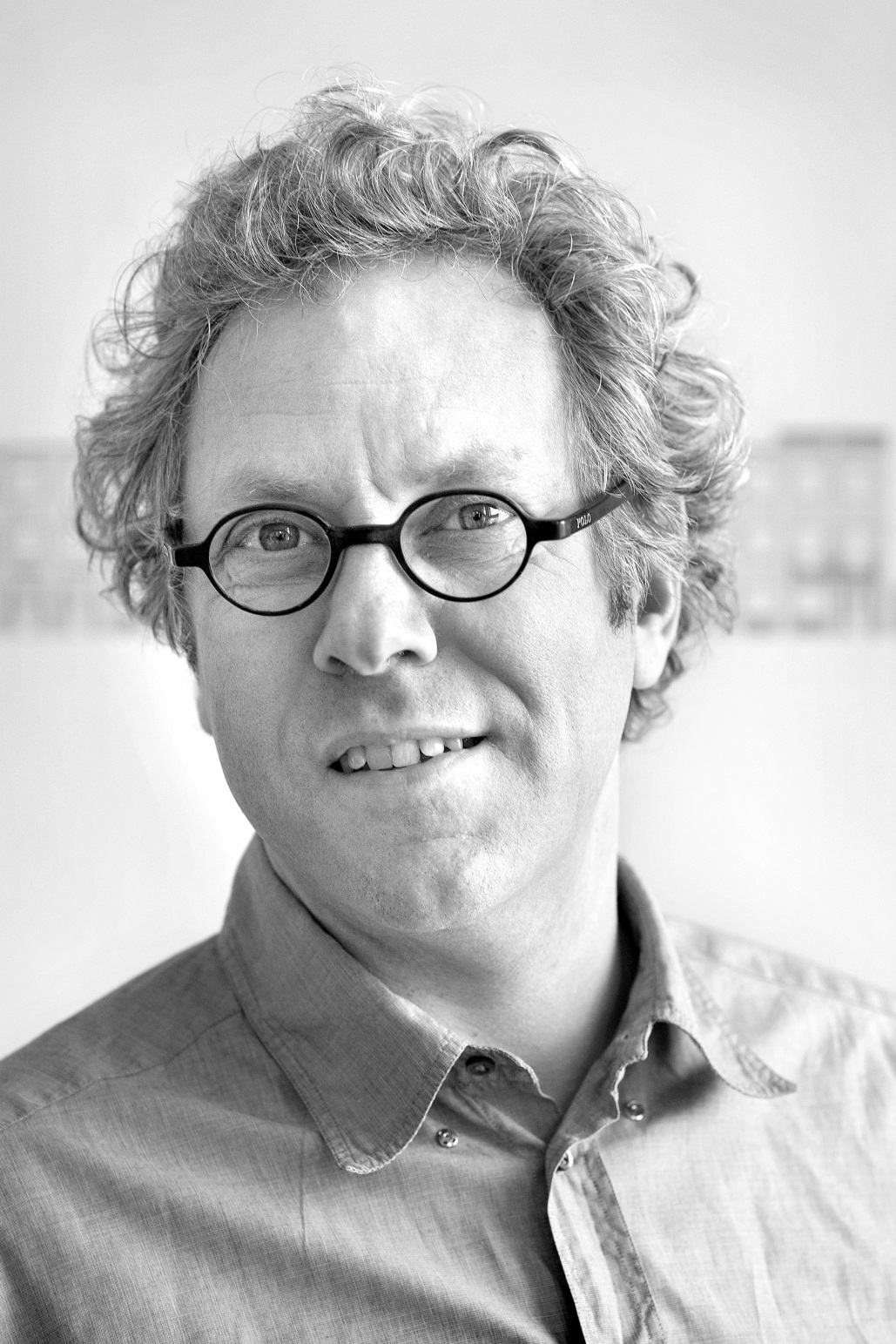 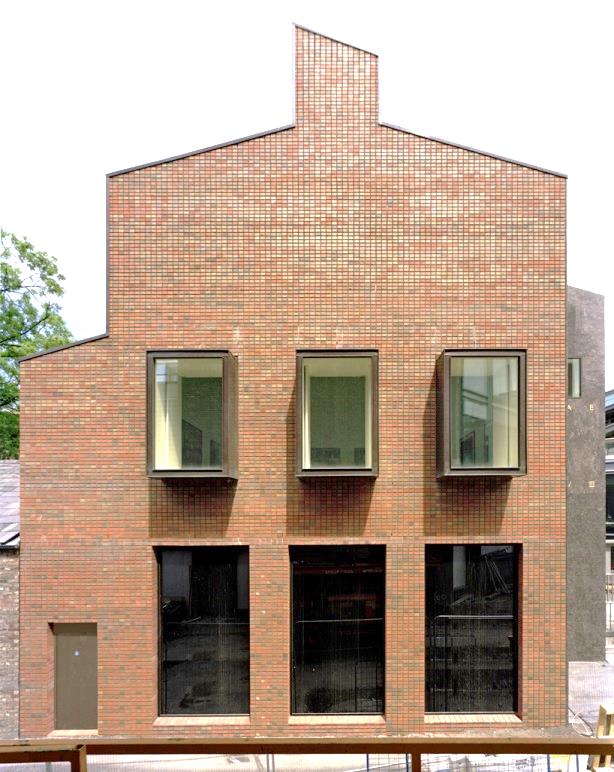 Lecture 1Regionalist practice todayThe work of Miroslav Sik, Tony Fretton, Wingender Hovenier, Stephen TaylorWednesday – 23 October 20136.00pm-7.00pm – Lecture Room OneDepartment of Architecture – 1 Scroope TerraceProvisional Future Lecture Dates – Michaelmas 2013 term:Lecture 2: Wednesday, 06 November – Rationalist practice todayLecture 3: Wednesday, 20 November – The diagram of the houseLecture 4: Wednesday, 04 December – Weiter Bauen, a third strategy